Sehr geehrte Damen und Herren,bitte senden Sie die elektronisch oder in Druckbuchstaben ausgefüllte Checkliste direkt an Ihren Ansprechpartner oder an ts@trox.de.Mit freundlichen GrüßenTROX HGI GmbHAuftraggeber / Kundennummer: Anschrift des AG: VK-Auftragsnummer, Pos.: Gewünschter Inbetriebnahmetermin:Objektanschrift:Ansprechpartner: (inklusive Mobilfunknummer, E-Mail-Adresse)Montage:JA / NEINVerdrahtung:GLT Anbindung:JA / NEIN14) Anmerkungen (z.B. Netzwerkdaten GLT Anbindung):Diese Checkliste wurde ausgefüllt von:Mit dem Versand der Checkliste an TROX wird die Richtig- und Vollständigkeit der Angaben bestätigt. Nicht korrekt ausgeführte bauseitige Vorleistungen führen zu Wartezeiten, Fehlersuchen oder zusätzlichen Einsätze durch den TROX Servicetechniker. Bitte beachten Sie, dass hierdurch zusätzliche Kosten entstehen.Checkliste____________________________________________________________________________________________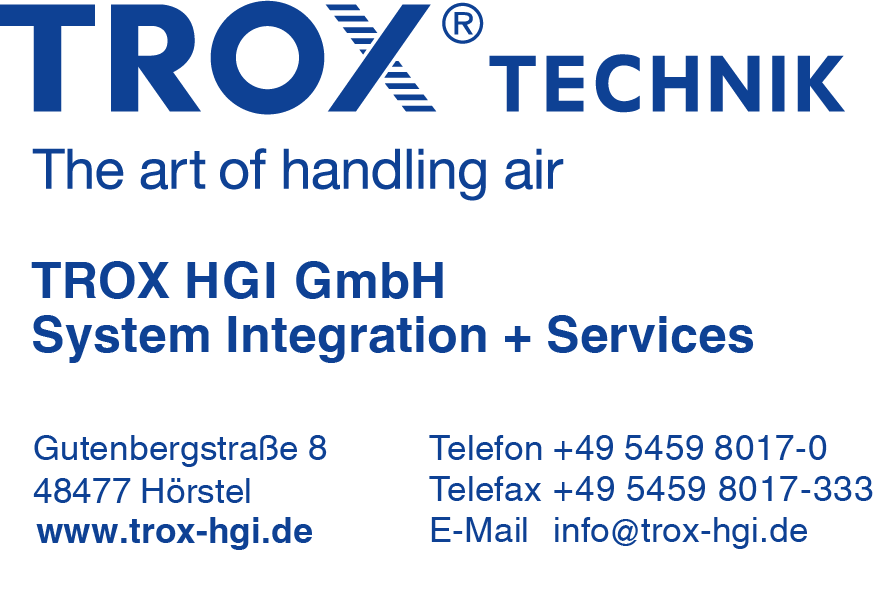 FSL / Schoolair InbetriebnahmeObjektname:      Straße:      Zusatz:      PLZ Ort:       Informationen zur Anfahrt:      1)Alle Geräte sind montiert und frei zugänglich.2) Transportverpackung wurde vollständig entfernt, die Luft Ein- und Ausgänge offen.3)Alle Luftkanäle sind Luftdicht an die Fassade angeschlossen. Luftkanalanschlüsse in der Fassade sind durchgängig geöffnet, Schutzfolien wurden entfernt.4) Alle wasserseitigen Anschlüsse sind hergestellt, die Leitungen sind befüllt, entlüftet und Medium steht uneingeschränkt zur Verfügung.5) Raumbediengeräte sind, entsprechend der Montageanweisung, an einem nicht thermisch beeinflussten Ort montiert.7) Geräte wurden gem. Verdrahtungsunterlagen angeschlossen (inkl. 230V, KL-Bus Master-Slave).8) Raumbediengeräte wurden vollständig verdrahtet.9) Spannungsversorgung (230VAC) liegt ununterbrochen an.10) Digitale Eingänge werden genutzt, wurden verdrahtet und sind betriebsbereit (max. 3 Stück):Digitale Eingänge werden genutzt, wurden verdrahtet und sind betriebsbereit (max. 3 Stück):Hardware FrostschutzFensterkontaktChange Over FunktionBrandabschaltungPräsenzschaltung11) GLT Anbindung:GLT Anbindung:BACnet MS/TPModbus RTULON-FTT-1012) Außentemperatur und Betriebsartenvorgabe liegen vor.13) Checkliste „Einstellwerte“ und „Funktionalität“ wurden ausgefüllt und ebenfalls zugeschickt.FirmaName, VornameDatum